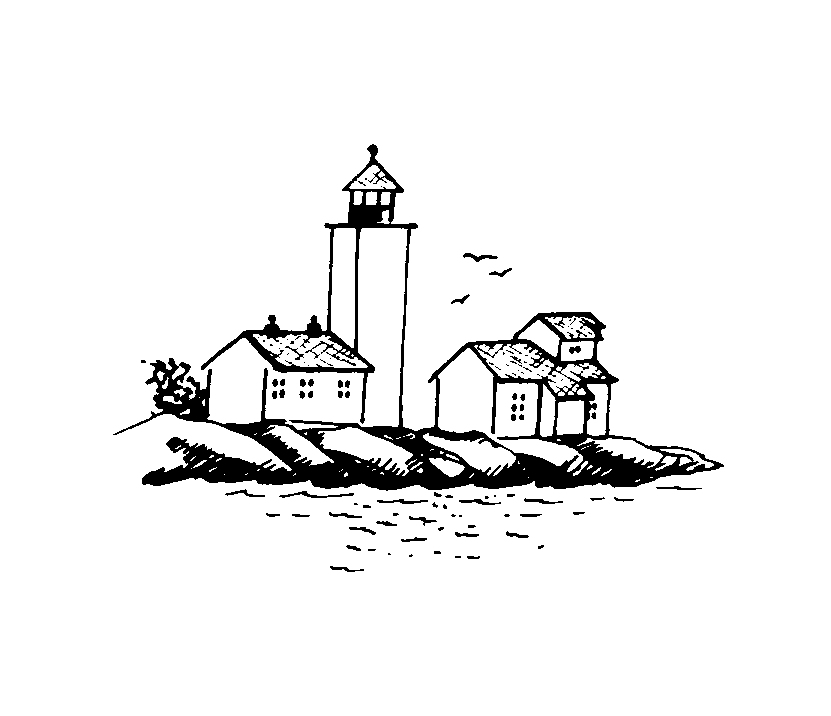 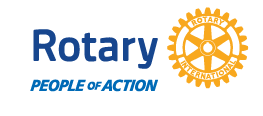 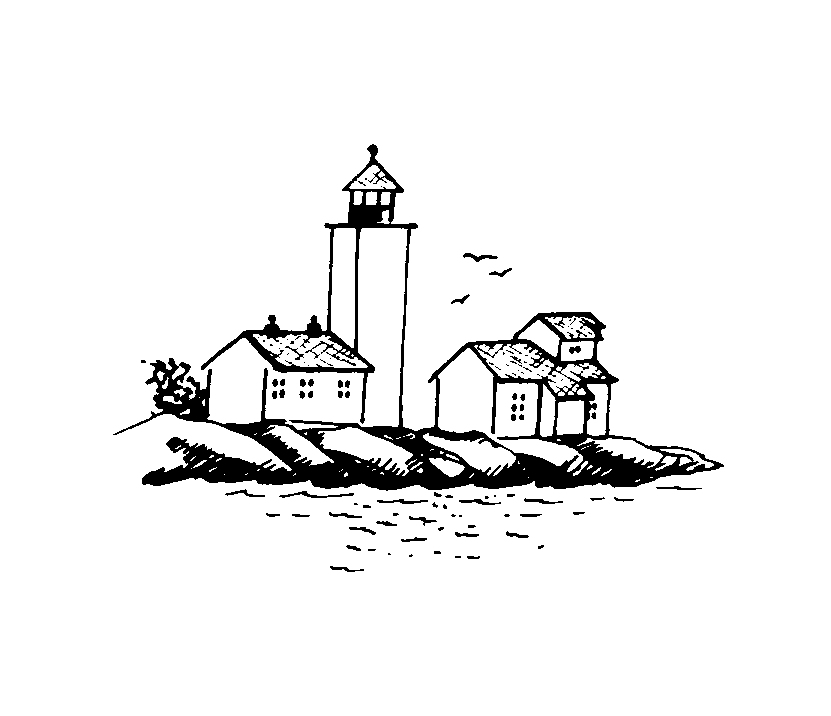 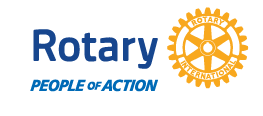 Referat fra kommunikasjonskomiteen i Langesund Rotaryklubb 13.03.19Deltagere: Helge Grande, Torgeir Selle, Steinar SkilhagenFormål: Gjennomgang av kommunikasjonsplan, inklusive styrets kommentarer.Hovedvekt ble lagt på hjemmesiden, hvor Steinar har gjort en del oppdateringer..HjemRullebildene er oppdatertNyhetsstoff er flyttet til «Nyheter»Det er laget en beskrivelse med velkommen til hjemmesidenBilde med omtale av sittende president er inkludertHvorfor RotaryHenvendelse er av presidenten sendt til NORFO med spørsmål om oppdatert versjon av «Presentasjon av Rotary»MedlemmerOrganisasjonskart er overført hitSpørsmål om inkludering av yrkesbakgrunn for medlemmene ble diskutert. Vi fant ikke dette tjenlig, men besluttet i stedet å inkludere rollene i klubben for de som har lederansvar. Ansvar HelgePaul Harris Fellow. Det ble diskutert om kort omtale av årsaken til utdeling, for de som ikke er medlemmer av Rotary, burde lages. Vi er usikre på om dette er hensiktsmessig, blant annet fordi flere Rotarymedlemmer har fått prisen av flere grunner, både innen og utenfor Rotary.Møter Strukturen for referater fra medlemsmøtene er åpne og beholdes som i dagFor interne møter er det laget plass for dokumenter fra alle komiteene.For styremøtene vil det bli laget link til medlemsnett. Ansvar TorgeirProsjekterEn rekke prosjekter er lagt til, spesielt lokale.Kari Kaggerud har lovet å vurdere å lage en beskrivelse av arbeidet overfor Litauen og samtidig påse at dette ikke fremstår som et klubbprosjekt.Steinar sjekker om vi har informasjon om flere prosjekter (Finland, Ukraina?)NyheterSiden er oppdatert med flere nyheterLokalt arkiv.Ingen endringer er foretattDiverse om hjemmesidenTorgeir sjekker om vi kan få tak i besøksfrekvensen for sidenStrukturen for dokumenter og bilder, som er grunnlaget for publiseringen på hjemmesiden, er ganske rotete. Torgeir vurderer om denne kan forenkles. Eksempelvis kan gammel informasjon samles under ett og all ny informasjon kun struktureres etter årstall.FacebookDiskuteres med de som har redigeringsansvar nå de kommer til medlemsmøte.Arkiv for dokumenter, bilder, videoer o.a. som ikke skal på hjemmesidenEttersom folderstrukturen i hjemmesiden er tungvint å bruke, så kan det være av interesse å ha en passordbeskyttet side på f.eks. Google hvor slikt kan lagres på en mer strukturert og enkelt tilgjengelig måte. Torgeir ser nærmere på dette. Steinar